Applying for this postTo apply for this post please complete the online application process on our website: https://www.birmingham-rep.co.uk/get-involved/careers-and-vacancies.html  Data from your diversity monitoring form will not be shared with the recruitment panel.*we accept other forms of submission including video and audio recordings.The Rep is a Disability Confident Employer. If you would like to apply under this scheme please selection this option on our application portal. The Rep supports and encourages applications from refugees seeking asylum in the United Kingdom. We will guarantee an interview to any refugee if they meet the minimum criteria for the job vacancy and has the legal right to work in the UK. If you would like to apply under this scheme please select this option on our application portal.If you would like to request any adjustments to enable you to apply for this post or to fully participate in an interview, please contact RepTalent@birmingham-rep.co.ukThe deadline for receipt of applications is Tuesday 2nd April at Midday Interviews will be held at The Rep on Tuesday 9th April 2024. GuidancePlease read the job description carefully before starting your application to ensure that you meet all of the essential criteria and are able to provide evidence in your application to support these areas. Only relevant information will be considered when shortlisting candidates. In line with GDPR, your application will be retained securely for 6 months before being destroyed if you are unsuccessful.Vacancies will generally close by the deadline, however, we reserve the right to close the vacancy early if we receive a high volume of suitable applicants. We therefore advise candidates to submit their applications as soon as possible if they wish to be considered for the role. Any applications made after the deadline will not be considered.Role SummaryEstablished in 1913, The Rep has an unparalleled history as a pioneering repertory theatre and the launch-pad for some of the most exciting talent in UK theatre both past and present.  Today it is a producing powerhouse with three auditoria - The House, 820 seats; The Studio, 300 seats; The Door, 150 seats - as well as extensive on-site production facilities.Under the Artistic and Executive leadership of Sean Foley and Rachael Thomas the theatre is in the midst of a process of significant renewal, with the vision of being a national and international centre for artistically ambitious popular theatre in all its forms: comedies, dramas, musicals, dance-theatre and family shows.  Revivals, new work and commissions will play in all three theatres. Many of its productions already go on to enjoy future life through commercial transfers and national/international tours.These are exciting times for The Rep and the city of Birmingham. The UK’s 'second city’ has the youngest population in Europe, and is the most multicultural city in the UK.  It is a city full of dynamism and energy, and currently undergoing its own renaissance as one of the fastest growing cities in the country.  Part of The Rep’s mission is to ensure that its programme is truly representative of the city it serves, and we aim to imaginatively engage with the people of Birmingham and beyond to create productions that fill our theatres with its people.  In every endeavour, we promote inclusivity, diversity, and equality.The Security Concierge role is integral to the safe management of our public spaces and will often be the first member of staff that our audiences engage with. The welcome the Concierge provides will set the tone of our customers’ experience.Main Duties and ResponsibilitiesTo provide timely and efficient information, guidance and advice to visitors and staffTo ensure the safety, comfort and wellbeing of customers and staff at all timesTo care-take the foyer spaces within the theatreTo discourage any local nuisanceTo provide a security presence that prevents and detects crimeSpecific ResponsibilitiesEnsure customers’ requirements are delivered and ensure excellent customer service is maintained at all times.Welcome visitors to the theatre and signpost appropriate areas of the building in a friendly and efficient manner.Work closely with the Customer Experience Team to ensure seamless customer care and management of the public spaces.Liaise with relevant Library of Birmingham staff as and when necessary and triage general LOB enquiries.Patrol all public spaces, ensuring security of customers, staff, stock, fixtures and fittings.Deal with any anti-social or disruptive behaviour firmly and assertively whilst maintaining a customer focus.Maintain and monitor venue safety and security, taking appropriate action where necessary; undertaking locking up duties as required.Support safe evacuation procedures in an emergency situation.General ResponsibilitiesAdhere to and implement the guidelines, procedures and policies of the company as detailed in the staff policies (available from the staff intranet). Play a role in the life of the company and work across departments to develop a positive and engaged organisational culture including playing active and positive roles in staff forums/committee’s.Be aware of, and comply with, rules and legislation pertaining to Health & Safety at work and abide by the procedures set out in the Health & Safety Policy.Be aware of, and comply with, rules and legislation pertaining to data security, and GDPR, at work and abide by the procedures set out in the Data Protection Policy.All staff are expected to demonstrate an understanding of, and adherence to, our safeguarding policy, including a duty to report any issues of concern. Any other dutiesThe duties and responsibilities set out should not be regarded as exclusive or exhaustive. The post-holder may be required to undertake other reasonably determined duties and responsibilities within the organisation which are appropriate with the level of the role without changing the general character of the post. The post-holder may also be called upon to carry out duties that would not normally be associated with the post on a temporary basis where there is a strong organisational requirement for that to happen. The post-holder would be given appropriate training and equipment to carry out any duties of this kind.Key relationshipsThis role forms part of the Facilities and Operations team. You will be managed by the Facilities and Operations Manager.InternalMembers of the Customer Experience TeamMembers of The Facilities & Operations TeamUVB & BRELExternalUsers of the theatre and the publicLibrary of Birmingham Security TeamCity Centre WardensWest Midlands Police and Community Support OfficersPerson specificationYou must haveIf you do not demonstrate that you meet all these criteria you may not be shortlisted.Excellent communication skillsExperience in a customer focused environmentSIA Door Supervisor badgeStandard DBS check It’d be great if you hadIf we need to choose between candidates who meet the essential criteria, we may take these factors into account.Personal Licence HolderFirst Aid British Sign LanguageKnowledge of fire evacuation procedures & protocolsTerms & ConditionsPeriod of Work This is a permanent contract, subject to successful completion of a probationary period of 3 months.Pay £11.64 per hourHours
780 per annum (based on an average of 15 hours per week) on an annualised contractEvening and weekend will be required. Holidays 20 days per year, rising to 25 days with service, plus bank holidays. The holiday year runs from 1 September to 31 August each yearNotice periodThe notice period will be 4 weeksLocation of workYour main place of work will be The Rep in Birmingham, but you may be required to work permanently or temporarily at other locations locally You may be asked to work temporarily in other locations in the UK. Your role may involve some international travel.Other benefitsContributory staff pension, 5% employee and 3% employerNon-contractual benefitsA day off for your birthdayFree-to-use employee assistance serviceStaff ticket discountStaff discount in The Rep food and drink outlets (when available)25% Season Ticket discount on parking at Q-Parks£5 day rates at Utilita Arena North and South Car ParksWe actively encourage all staff to see shows as believe that being part of The Rep product enhances everyone’s experience as an employee and ambassador. To ensure everyone has a chance to attend shows every staff member is invited to attend press night for all The Rep's own productions along with further complimentary tickets where possible as well as competitive discounts throughout the year. There’s no such thing as perfection…At the Rep we don’t expect or look for the ‘perfect candidate’, instead we look for people who can positively contribute to our team. In return you will be given support, encouragement and all the right conditions to grow, succeed and be your best. We are committed to creating an inclusive workplace where difference is a strength and every unique voice and skill is recognised and valued.For us, recruitment is more than a match against a job description, it’s about feeling excited to come to work every day and being proud of who you work with and for. We believe The Rep is for everyone, so however you identify, whatever your background, if you feel excited about this role then we urge you to please apply.It’s important to us that The Rep reflects the communities we serve and therefore we particularly welcome applicants from the global majority and D/deaf & disabled communities as these groups are not as well represented as we want them to be. We want our Rep to be culturally informed and accessible to all, so we encourage you to celebrate and share your own cultural experience and knowledge of our city proudly in your application.We guarantee to interview anyone from these under-represented groups whose application meets the minimum criteria for the post. By ‘minimum criteria’ we mean that you must provide us with evidence in your application form which demonstrates that you generally meet the level of competence required for each competence (or could with reasonable support), as well as meeting any of the qualifications, skills or experience defined as essential in the person specification.   Diversity MonitoringOur ultimate aim is to have diversity of all kinds in every layer of the organisation and to help us keep track of our success we kindly ask you to complete an Equality and Diversity form alongside your application. Participation is voluntary but appreciated and your responses will be anonymous and not shared with the recruiting managers.EnvironmentalAs one of the largest producing houses in the midlands, we are aware that we have a responsibility to the environment beyond legal and regulatory requirements. As such, we are aiming to be carbon neutral within 10 years with sustainability at the forefront of our working practices and integrate climate aware work into our programme. We have committed to adopt the Green Book Sustainable Productions framework on a minimum of 2 productions a year. Our Environmental Working Group is comprised of staff from across organisation to become environmental champions and meet regularly to review and update our Environmental policy and plans. We are committed to exploring, trailing and renewing ways in which the organisation and staff can reduce their environmental impact and carbon footprint. Safeguarding The Rep is committed to safeguarding, and operates an environment where all staff are expected to report any concerns about vulnerable people, or about the behaviour or practice of colleagues and other people they come into contact with.OffersAny job offer we make is subject to:Receipt of 2 satisfactory referencesProof of eligibility to work in the UKRole appropriate background checksEvidence of appropriate qualificationsSecurity Concierge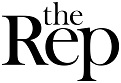 